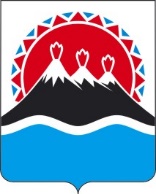 РЕГИОНАЛЬНАЯ СЛУЖБА ПО ТАРИФАМ И ЦЕНАМ КАМЧАТСКОГО КРАЯПОСТАНОВЛЕНИЕ                   г. Петропавловск-КамчатскийВ соответствии с Федеральным законом от 27.07.2010 № 190-ФЗ «О теплоснабжении», постановлениями Правительства Российской Федерации от 22.10.2012 № 1075 «О ценообразовании в сфере теплоснабжения», от 05.07.2018 № 787 «О подключении (технологическом присоединении) к системам теплоснабжения, недискриминационном доступе к услугам в сфере теплоснабжения, изменении и признании утратившими силу некоторых актов Правительства Российской Федерации», приказами Федеральной службы по тарифам от 13.06.2013 № 760-э «Об утверждении Методических указаний по расчету регулируемых цен (тарифов) в сфере теплоснабжения», от 07.06.2013 
№ 163 «Об утверждении регламента открытия дел об установлении регулируемых цен (тарифов) и отмене регулирования тарифов в сфере теплоснабжения», постановлением Правительства Камчатского края от 19.12.2008 № 424-П «Об утверждении Положения о Региональной службе по тарифам и ценам Камчатского края», протоколом Правления Региональной службы по тарифам и ценам Камчатского края от 25.03.2022 № ХХ, на основании обращения МУП «ТЭСК» от 24.02.2022 № 334 (вх. от 25.02.2022 
№ 90/716)ПОСТАНОВЛЯЮ:Установить плату за подключение (технологическое присоединение) к системе теплоснабжения МУП «ТЭСК» объекта «Многоквартирный жилой дом по ул. Индустриальная в г. Петропавловске - Камчатском», расположенного по адресу: Камчатский край, г. Петропавловск-Камчатский, ул. Заводская 5, в индивидуальном порядке при отсутствии технической возможности подключения согласно приложению.Настоящее постановление вступает в силу со дня его официального опубликования.ПЛАТА*за подключение (технологическое присоединение) к системе теплоснабжения к системе теплоснабжения МУП «ТЭСК» объекта «Многоквартирный жилой дом по ул. Индустриальная в г. Петропавловске - Камчатском», расположенного по адресу: Камчатский край, г. Петропавловск-Камчатский, ул. Заводская 5, в индивидуальном порядке при отсутствии технической возможности подключения (без учета НДС)[Дата регистрации]№[Номер документа]Об утверждении платы за подключение (технологическое присоединение) к системе теплоснабжения МУП «ТЭСК» объекта «Многоквартирный жилой дом по ул. Индустриальная в г. Петропавловске - Камчатском», расположенного по адресу: Камчатский край, г. Петропавловск-Камчатский, ул. Заводская 5, в индивидуальном порядке при отсутствии технической возможности подключенияВременно исполняющий обязанности руководителя [горизонтальный штамп подписи 1]В.А. ГубинскийПриложение к постановлению Региональной службы по тарифам и ценам Камчатского края от 25.03.2022 № ХХХ№ п/пНаименованиеЕдиница измеренияЗначение12341Плата за подключение объекта заявителя при отсутствии технической возможноститыс. руб.10 191,172Расходы на проведение мероприятий по подключению объектов заявителейтыс. руб.42,292.1Расходы на проведение мероприятий по подключению объектов заявителей (П1)тыс. руб./ Гкал/ч140,512.2Подключаемая тепловая нагрузка объекта заявителяГкал/ч0,3013Расходы на создание (реконструкцию) тепловых сетей от существующих тепловых сетей или источников тепловой энергии до точки подключения объекта заявителя, в том числе:тыс. руб.9 545,903.1Расходы на создание (реконструкцию) тепловых сетей (за исключением создания (реконструкции) тепловых пунктов), в том числе:тыс. руб.9 545,903.1.1Надземная (наземная) прокладкатыс. руб.3.1.2Подземная прокладкатыс. руб.9 545,903.1.2.1в т.ч. канальнаятыс. руб.9 545,903.1.2.2бесканальная:тыс. руб.9 545,903.1.2.2.1диаметр труб до 250 ммтыс. руб.9 545,903.2Расходы на создание (реконструкцию) тепловых пунктов, в том числе:тыс. руб.4Расходы на создание (реконструкцию) источников тепловой энергии и (или) развитие существующих источников тепловой энергии и (или) тепловых сетей, в том числе:тыс. руб.602,984.1Создание (реконструкция) источников тепловой энергии, в том числе:тыс. руб.602,984.1.1ЦТП ул. Заводская602,985Налог на прибыльтыс. руб./ Гкал/ч0,00